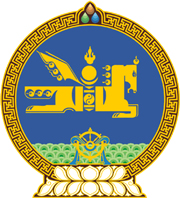 МОНГОЛ УЛСЫН ХУУЛЬ2023 оны 03 сарын 23 өдөр                                                               Төрийн ордон, Улаанбаатар хотПРОТОКОЛ СОЁРХОН БАТЛАХ тухай1 дүгээр зүйл.Канад Улсын Монреаль хотод 2016 оны 10 дугаар сарын 06-ны өдөр баталсан “Олон улсын иргэний нисэхийн тухай конвенцын 56 дугаар зүйлд нэмэлт, өөрчлөлт оруулах тухай Протокол”-ыг Монгол Улсын Засгийн газрын өргөн мэдүүлснээр соёрхон баталсугай. МОНГОЛ УЛСЫН ИХ ХУРЛЫН ДАРГА 				Г.ЗАНДАНШАТАР